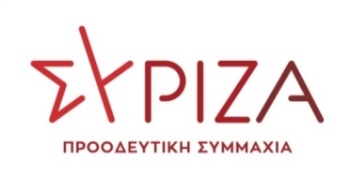 Αθήνα, 22 Φεβρουαρίου 2021ΕΠΙΚΑΙΡΗ ΕΡΩΤΗΣΗΠρος τον κ. Υπουργό Ναυτιλίας και Νησιωτικής ΠολιτικήςΘέμα: «Θα δρομολογηθεί επιτέλους η ανέλκυση του ναυαγίου του SEA DIAMOND;»Έχουν περάσει σχεδόν 14 χρόνια από τη βύθιση του κουαζιεροπλοίου Sea Diamond στο βυθό της Καλντέρας της Σαντορίνης. Έχουν περάσει επίσης 4 χρόνια από την τελεσίδικη απόφαση 515 /2016 του Αρείου Πάγου, με την οποία καταλογίζεται η ενοχή του Πλοιάρχου του μοιραίου κρουαζιερόπλοιου αλλά και του Διευθυντή Επιχειρήσεων της συνδιαχειρίστριας εταιρείας Core Marine LTD, ενώ αναγνωρίζεται η σοβαρή και εξακολουθητική θαλάσσια ρύπανση που συνέβη και συνεχίζεται μέχρι και σήμερα στη θαλάσσια περιοχή της Σαντορίνης η οποία και καθιστά επιτακτική την ανάγκη ανέλκυσης του ναυαγίου. Παρά τις χρόνιες και τις εσκεμμένες καθυστερήσεις και παλινωδίες σχετικά με την ερμηνεία της νομοθεσίας του Ν. 2881/2001, που μετατοπίζει τις ευθύνες στο Λιμενικό Ταμείο Θήρας, το οποίο φυσικά αυτοτελώς δεν έχει καμμία δυνατότητα υλοποίησης της ανέλκυσης, σήμερα το Υπουργείο Ναυτιλίας αγνοεί εσκεμμένα την   Απόφαση 1820/2019 του Συμβουλίου της Επικρατείας, η οποία έκρινε ότι «το ΥΕΝ έχει άμεση και αυτοτελή υποχρέωση να κινήσει τις διαδικασίες ανέλκυσης του SEA DIAMOND». Παράλληλα, διαπιστώνεται αδικαιολόγητη αμέλεια και κωλυσιεργία στην επιβολή προστίμων και στην είσπραξη όσων έχουν ήδη επιβληθεί. Κατόπιν αυτών ερωτάται ο κ. Υπουργός:Υπάρχει σχεδιασμός και προγραμματισμός για την ανέλκυση του SEA DIAMOND ; Αν ναι, ποιο είναι το χρονοδιάγραμμα αυτών;Προτίθεται να εφαρμόσει τις τελεσίδικες αποφάσεις της ελληνικής δικαιοσύνης; Θα προχωρήσει στην είσπραξη των προστίμων που έχουν επιβληθεί;	Ο ερωτών βουλευτής 	Συρμαλένιος Νίκος